UCHWAŁA NR LXI/801/2024RADY MIASTA MŁAWAz dnia 26 marca 2024 r.w sprawie zgody na rozwiązanie stosunku pracy z radnym Na podstawie art. 25 ust. 2 ustawy z dnia 8 marca 1990 r. o samorządzie gminnym (Dz.U. z 2023 r., poz. 40 z późn. zm.), Rada Miasta Mława uchwala, co następuje: § 1. Wyraża się zgodę na rozwiązanie stosunku pracy z radnym Panem Wojciechem Krajewskim zatrudnionym w Biurze Powiatowym  w Mławie Mazowieckiego Oddziału Regionalnego Agencji Restrukturyzacji i Modernizacji Rolnictwa  na stanowisku Kierownika biura Powiatowego. § 2. Zobowiązuje się Przewodniczącego Rady Miasta Mława do przesłania uchwały Pracodawcy Dyrektora Mazowieckiego Oddziału Regionalnego Agencji Restrukturyzacji i Modernizacji Rolnictwa oraz  doręczenia jej zainteresowanemu Radnemu Panu Wojciechowi Krajewskiemu.§ 3. Uchwała wchodzi w życie z dniem podjęciaPrzewodniczący Rady MiastaLech Prejs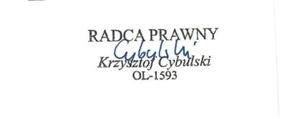 